FICHE SANITAIRE - Associations et intervenants extérieurs - Destination : Cachet et signature de l’intervenant :                               Cachet et signature du chef d’établissement : 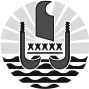 
POLYNéSIE FRANçAISEMinistère
de l’education,
de LA modernisation
de l’administration,
en charge du numériquedirection generale de l’education
et des enseignementsDate ………………………Etablissement scolaireClassePériode de l’interventionNombre d’élèves participants Nombre d’accompagnateursModalités d’organisation (nombre de groupe, nombre d’élèves par groupe, dates et horaires des interventions) – détailler le planning des interventions) ---Conditions d’interventions (Mesures sanitaires mises en place pendant les interventions : nettoyage du matériel…) Matériel sanitaire mis à disposition (masques, gel hydroalcoolique, hygiène corporelle, etc…)